







Liebe…. 

der erste Schultag – ein besonderer Tag für Sie und für Ihr Kind! Ein neuer Lebensabschnitt beginnt und wir freuen uns mit Ihnen. Ihr Kind ist wahrscheinlich aufgeregt und voller Vorfreude. Und Sie als Eltern? Wie es Ihnen wohl geht? Vielleicht sind Sie genauso aufgeregt? Vielleicht ist da auch ein bisschen Angst und Sorge: Wird alles gut? Schafft mein Kind die neuen Anforderungen? Wie wird sich unser Familienleben nun gestalten? Und es mag auch ein wenig Wehmut in Ihrem Herzen sein. Die Kindergartenzeit ist vorbei. Sie lassen Ihr Kind wieder ein Stück mehr los in eine neue Welt hinein. Die Einschulungen in diesem Jahr finden zudem unter besonders schwierigen Umständen statt. Viele Fragen sind damit verbunden: Wie wird sich die Schulzeit konkret gestalten unter den geltenden Schutzmaßnahmen? Was bedeutet das für unsere Familie?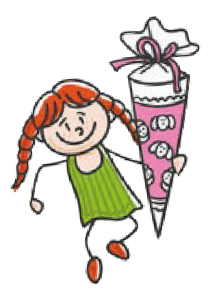 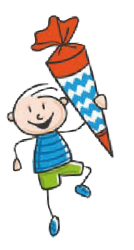 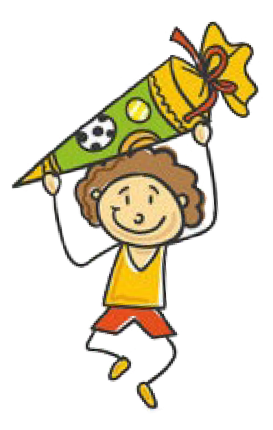 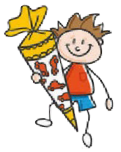 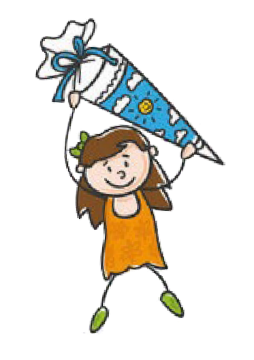 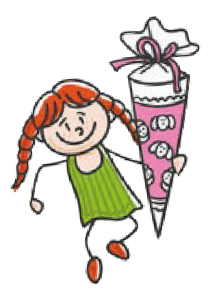 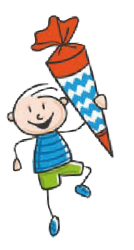 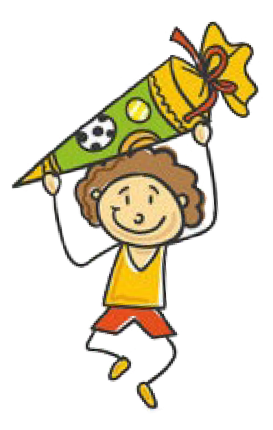 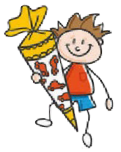 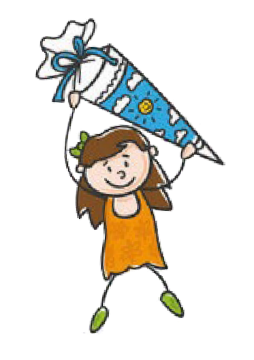 Im Einschulungsgottesdienst bringen wir diese Gedanken vor Gott. Wir beten und empfangen den Segen Gottes. In diesem Jahr werden auf Grund der Corona-Bestimmungen nicht alle, die es gerne möchten, mitfeiern können. Deshalb schreiben wir Ihnen und denken besonders an Menschen, die nicht zum Gottesdienst kommen können. Mit diesem Brief erhalten Sie eine Karte mit Segensworten für Eltern, Großeltern, Paten und Patinnen und für Ihr Kind. Siekönnen Ihrem Kind zu Hause diese Segensworte vorlesen. Verbinden Sie den Segen mit einer Berührung – ein Streicheln über den Kopf, ein Kreuzzeichen auf die Stirn oder die Hand – wie es zu Ihnen passt. Vielleicht können diejenigen, die im Gottesdienst nicht dabei sein konnten, zu Hause mitmachen – oder Sie geben die Karte einfach an sie weiter. Karten zum Verschenken können Sie kostenlos bestellen bei hanna.hirschberger@ekkw.de, 0561 – 9307 137.Wir wünschen Ihnen einen schönen Tag und freuen uns, wenn wir uns wiedersehen.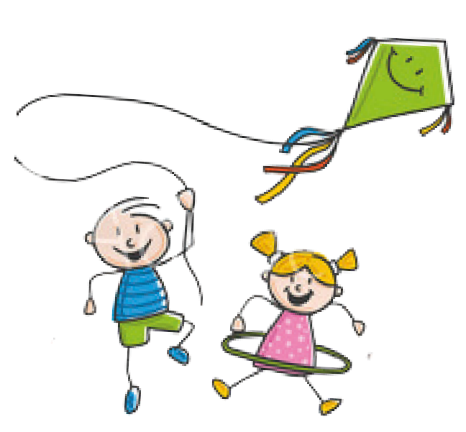 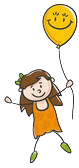 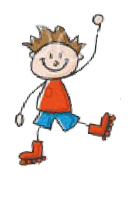 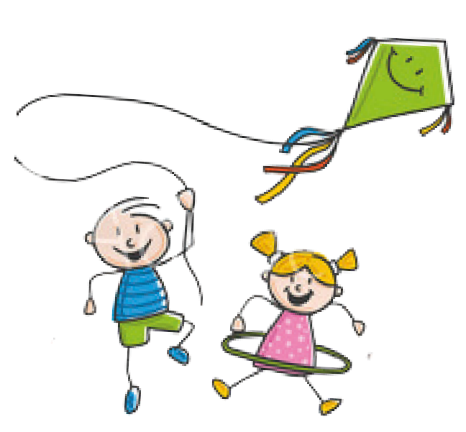 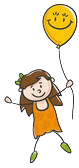 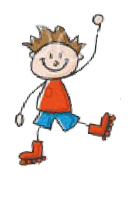 Gott behüte Sie,Ihre Kirchengemeinde […]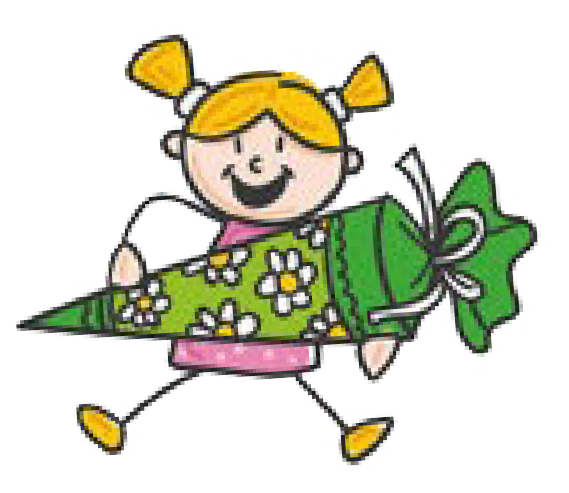 